Devonshire House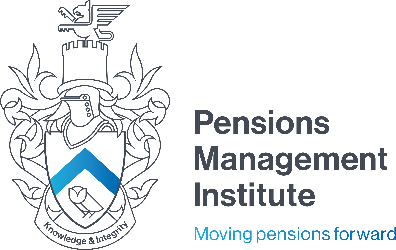 60 Goswell Road London EC1M 7AD T: +44 (0) 20 7247 1452 W: www.pensions-pmi.org.ukCore Unit 1A - Understanding Retirement ProvisionAssignment 3(Part 3 – State Benefits, NEST and Automatic Enrolment)Recommended Time: 1 HourExplain the term ‘contracting out’ and the reasons why many schemes chose to contract out. 10 MarksWrite notes on the new state pension.10 MarksWhat is Statutory Adoption Leave and Statutory Adoption Pay? 5 MarksExplain what the Universal credit is and the main differences it has from the welfare system it is replacing.10 MarksWhat is automatic enrolment?10 MarksSince April 2015, what restriction on charges have been introduced? 5 Marks